Biologia 5   03.11.2020Temat: Budowa komórki bakteryjnej i komórki grzybowej.Zapoznajcie się ze schematami komórek w podręczniku na str.36.Przepisz do zeszytu:Komórka bakteryjnabrak jądra komórkowego, jego funkcję pełni nić DNA,błona komórkowaściana komórkoweotoczka śluzowa (u niektórych bakterii)cytozolrybosomybudowa komórki bakteryjnej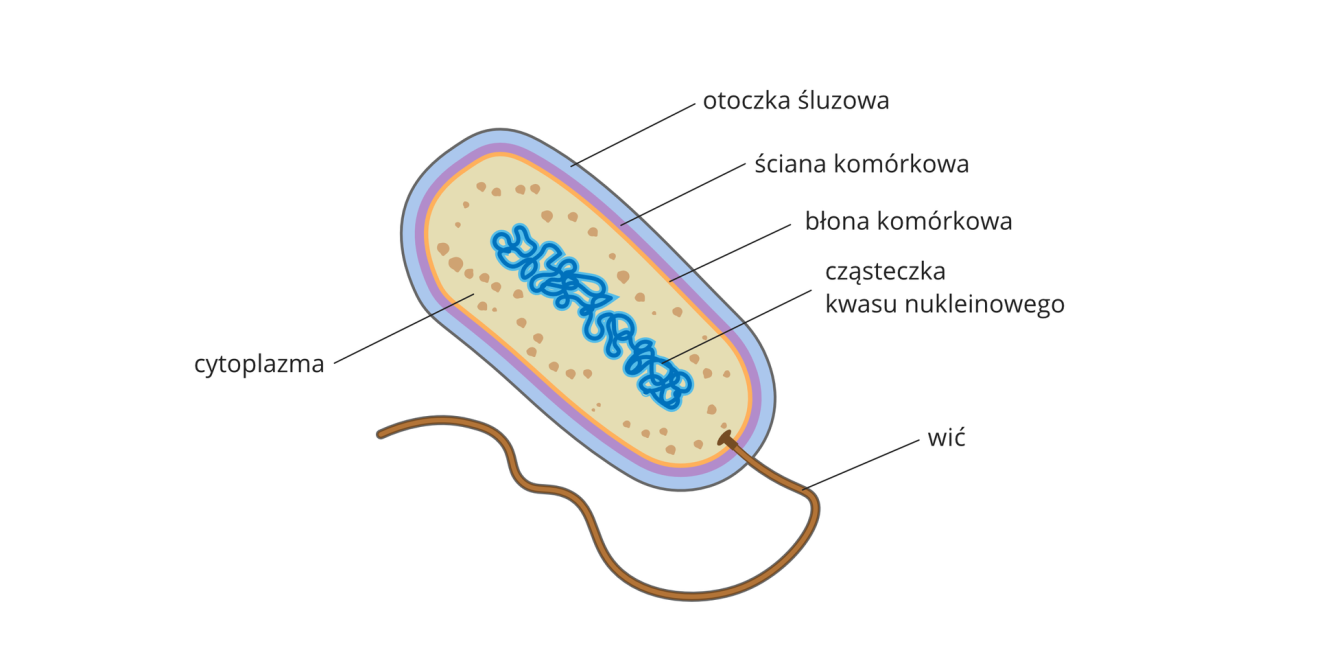 Komórka grzybowajądro komórkoweściana komórkowa (chityna)błona komórkowacytozolmitochondriomwodniczkarybosomybudowa komórki grzybowej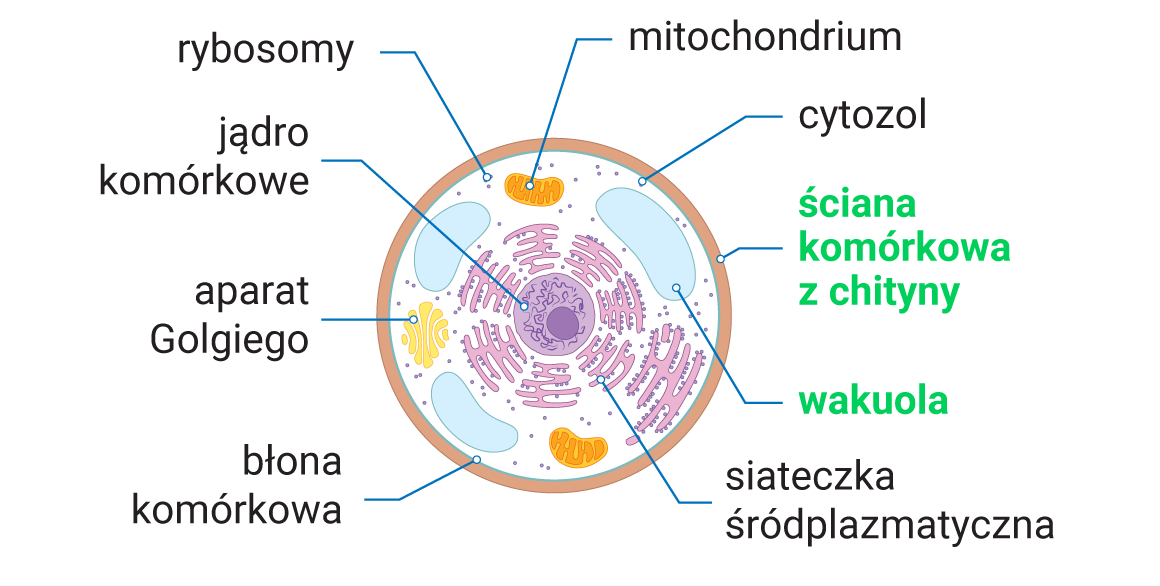 Narysuj jeden schemat komórki ( albo grzybową albo bakteryjną.) Możesz posłużyć się dołączonymi schematami lub skorzystaj z podręcznika na str.36.